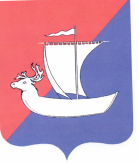 А  Д  М  И  Н  И  С  Т  Р  А  Ц И  ЯСЕЛЬСКОГО ПОСЕЛЕНИЯ «ПУСТОЗЕРСКИЙ  СЕЛЬСОВЕТ»ЗАПОЛЯРНОГО РАЙОНА НЕНЕЦКОГО  АВТОНОМНОГО  ОКРУГА                                             Р А С П О Р Я Ж Е Н И Еот  13.05.2024  № 43-оснсело  Оксино, НАОО ЗАПРЕТЕ ВЫХОДА (ВЫЕЗДА) НА ЛЁД НА ТЕРРИТОРИИ
 СЕЛЬСКОГО ПОСЕЛЕНИЯ «ПУСТОЗЕРСКИЙ СЕЛЬСОВЕТ»
 ЗАПОЛЯРНОГО РАЙОНА НЕНЕЦКОГО АВТОНОМНОГО ОКРУГА        В  целях  предотвращения  несчастных  случаев  в  период весеннего  паводка,  ввиду  начала подъёма паводковых вод  и  ослабления    ледового покрова  реки  Печора  на  территории  Сельского поселения  «Пустозерский  сельсовет» Заполярного района Ненецкого  автономного  округа:       1.  Запретить  передвижение   личных  и   ведомственных  транспортных  средств,   пешеходное  движение   людей   по  льду  водоёмов с   13 мая 2024 года.      2. Руководителям  школ  и  детских  учреждений  провести  беседы  с  детьми  о  соблюдении  правил  безопасности  в  период  паводка.        3. Опубликовать в  информационном  бюллетене  Сельского поселения «Пустозерский  сельсовет» Заполярного района Ненецкого автономного округа  «Сельские  новости»  и разместить на официальном сайте Сельского поселения «Пустозерский  сельсовет» Заполярного района Ненецкого автономного округа в информационной сети Интернет по адресу www.oksino-nao.ru данное распоряжение и памятку о мерах безопасности в период  весеннего  паводка.      4. Контроль  за  выполнением  настоящего  распоряжения   возложить на специалиста Администрации  Сельского поселения «Пустозерский сельсовет» Заполярного района Ненецкого  автономного округа  Хозяинова А.Р.Глава  Сельского поселения «Пустозерский  сельсовет» ЗР НАО                                                                С.М.Макарова     